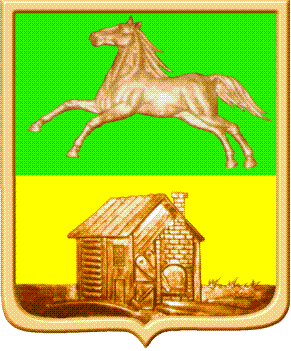 НОВОКУЗНЕЦКИЙ ГОРОДСКОЙ ОКРУГадминистрация  города  нОВОКУЗНЕЦКАкомитет  образования   и  наукиП р и к а зот 19.03.2018								№ 362О проведении городской геологической олимпиадыНа основании приказа КОиН от 26.06.2017 № 750 «О плане городских конкурсов и  мероприятий с учащимися на 2017/2018 учебный год»приказываю:1. Утвердить Положение о проведении городской геологической олимпиады, согласно приложению к настоящему приказу.2. МБОУ ДО «Городской Дворец детского (юношеского творчества им. Н. К. Крупской» (Попова И.А.) организовать и провести с 18 по 20 апреля 2018 года городскую геологическую олимпиаду.3. Заведующим районными отделами образования КОиН (Полежаева О.В., Стрепан С.В., Резниченко В.Н., Самойлова М.П., Рагозина Т.Н., Кладова Г.В.) довести до сведения образовательных учреждений района информацию о проведении городской геологической олимпиады.4. Контроль за исполнением приказа возложить на заместителя председателя КОиН Панченко Л.И. Председатель комитета						Ю.А. СоловьеваПриложение к приказу от ______  № __________ПОЛОЖЕНИЕо городской геологической олимпиаде (далее-олимпиада)1. Состав организационного комитета.- Соловьева Ю.А., председатель организационного комитета, председатель КОиН;-   Попова И.А., директор МБОУ ДО «ГДДЮТ им. Н.К. Крупской»;- Беликов В.А., заместитель директора МБОУ ДО «ГДДЮТ им. Н.К. Крупской»;-  Шевцова Т.А., методист туристско-краеведческого отдела МБОУ ДО «ГДДЮТ им. Н.К. Крупской» (по согласованию);- Макашова И.В., учитель географии высшей категории, МБОУ «Гимназия №73» (по согласованию);- Рябов В.А., кандидат географических наук, декан НФИ КемГУ (по согласованию);- Татаревская Т.Г., педагог д/о туристско-краеведческого отдела МБОУ ДО «ГДДЮТ им. Н.К. Крупской» (по согласованию). 2. Общие положения.2.1 Цель олимпиады: пропаганда геологических знаний среди учащихся.2.2 Задачи олимпиады:пробуждение интереса к изучению геологии родного края;формирование геологических навыков и умений, глубокого интерса к изучению геологических дисциплин;воспитание патриотических чувств к своему краю.3. Участники олимпиады.3.1  К участию в городской геологической олимпиаде допускаются команды образовательных учреждений Новокузнецкого городского округа, занимающихся туристско–краеведческой деятельностью.3.2 Олимпиада проводится по трем возрастным группам:- младшая возрастная группа – 5-6 класс - 18 апреля 2018 года- средняя возрастная группа - 7-8 класс - 19 апреля 2018 года- старшая возрастная группа – 9-11 класс – 20 апреля 2018 года.Состав команды: 5 человек.4. Срок и место проведения олимпиады.Городская геологическая олимпиада проводится 18 - 20 апреля 2018 года на базе Центра туризма и краеведения (Бардина, 5) МБОУ ДО «Городской Дворец детского (юношеского) творчества им. Н.К. Крупской». Программа олимпиады: 1 этап. Теоретический- Знание теории геологических дисциплин (в рамках предлагаемых теоретических вопросов);- Наука геология. Цели и задачи геологии. Наука геологического цикла, методы и объекты их изучения. История развития минералогии и петрографии;- Строение Солнечной системы. Планеты, порядок расположения относительно солнца. Деление на планеты-гиганты, планеты типа Земля, метеориты, их классификация. Астероиды. Их размещение, формы;- Геохронология. Геохронологическая и стратиграфическая шкала. Абсолютное и относительное летоисчисление (только для старших групп);- Строение и размеры Земли. Внутреннее строение Земли. Граница Мохо. Два типа земной коры. Что такое геоид?; - Геологическая деятельность ветра. Выветривание. Виды выветривания;- Геологическая деятельность поверхностных текучих вод (овраги, балки, сели). Разрушительная работа текучих вод;- Геологическая работа подземных вод. Типы подземных вод. Верховодка. Артезианские воды. Карст. Где и как образуется карст?;- Геологическая деятельность рек. Водопады и пороги. Образование меандр и стариц. Донная и боковая эрозия, их отличия; - Вулканизм. Продукты извержения вулканов. Образование вулканов. Вулканические горные породы. Лава и как она образуется. Пояс постоянных температур.  Гейзеры;- Глубинный магматизм. Форма магматических тел (только для старших групп);- Землетрясения. Типы землетрясений (тектонические, вулканические и др.). Шкала землетрясения. Гипоцентр эпицентр землетрясений. Регистрация и прогноз землетрясений. Цунами;- Минералогия. Физические свойства минералов. Формы минералов и агрегатов.  Диагностические свойства. Синонимы минералов. Шкала твердости.  Спайность и ее виды. Разновидности минералов;- Петрография. Классификация горных пород по происхождению. Структура и текстура горных пород;- Краеведение. Исследователи края. История открытия месторождений;- Занимательная геология.2 этап. Практическийопределение минералов, их диагностические свойства и применение (для старшей возрастной группы - знание формул кроме минералов класса силикатов);определение, применение и  происхождение горных пород:Минералы3, 5,6,11, 13,17, 27,29, 31, 32, 39, 40 - только для старших команд.Список горных пород:3 этап. Краеведческийопределение,  применение и месторождения полезных ископаемых Кемеровской области.Минерально-сырьевые ресурсы Кемеровской области.Каменный уголь, бурый уголь, железная руда, алюминиевая руда, марганцевая руда, полиметаллы, золото, доломиты, тальк, фосфорит, кварцит, минеральные воды, мрамор, пески, глины огнеупорные, цементное сырье, базальт, цеолит, гранит, вермикулит, ртутные руды.5. Условия участия.Предварительные заявки на участие в олимпиаде подаются в Центр туризма и краеведения МБОУ ДО «ГДД(Ю)Т им. Н.К. Крупской» по электронной почте centur42@rambler.ru до 10  апреля 2018 года по форме  (см. приложение 1).При регистрации команды предоставляет приказ от ОУ на участия в мероприятии заверенный директором ОУ.В помощь участникам олимпиады и для желающих получить дополнительные знания различных направлений краеведения с октября месяца 2017 г. проводится городская школа «Юного геолога».6. Подведение результатов.6.1 Результаты команды подводятся по сумме баллов, набранных в трех этапах. 6.2 Команды, занявшие призовые места, награждаются грамотами КОиН.7. Финансирование.7.1 Городская геологическая олимпиада проводится за счет привлеченных средств.7.2 Расходы, связанные с направлением команд на олимпиаду, несут командирующие организации.8. Контактная информация.Адрес: 654000, г. Новокузнецк, пр. Бардина 5, Центр туризма и краеведения МБОУ ДО «Городской Дворец детского (юношеского) творчества им. Н.К. Крупской».  - (8-3843) 74-42-88, 8905-908-2928 - Шевцова Татьяна Анатольевна.E-mail: centur42@rambler.ru;   http://ctik.nvkznet.ru/Приложение 1Внесено:Е.Г. Звоскова Согласовано:Главный специалист-юрисконсульт КОиНН.Н. Бурова1. Азурит 12. Графит23. Халькопирит34. Топаз2. Алмаз13. Псиломелан24. Молибденит35. Флюорит3. Апатит14. Мусковит25. Гипс36. Халцедон и его разновидности4. Асбест15. Золото26. Доломит37. Гематит5. Аурипигмент16. Кальцит27. Пирротин38. Пирит6. Барит17. Гранаты28. Флогопит39. Серпентин7. Биотит18. Киноварь29. Родонит40. Берилл8. Галит19. Корунд30. Сера41. Сильвин9. Галенит20. Лимонит31. Сидерит42. Кварц и его разновидности 10. Медь самородная21. Магнетит32. Сфалерит11. Полевой шпат22. Малахит33. Тальк1. Гранит7. Обсидиан13. Боксит2. Габбро8. Пемза14. Известняк3. Базальт9. Песчаник15. Доломит4. Уртит10. Конгломерат16. Мрамор5. Пегматит11. Брекчия17. Кварцит6. Порфирит12. Алевролит18. СланцыЗАЯВКАна участие в городской геологической олимпиадеОт ______________________________________________(полное наименование учреждения)Руководители команды ___________________________________(ФИО (полностью), телефон)Состав команды:Директор: 		 (подпись)		/ печать /